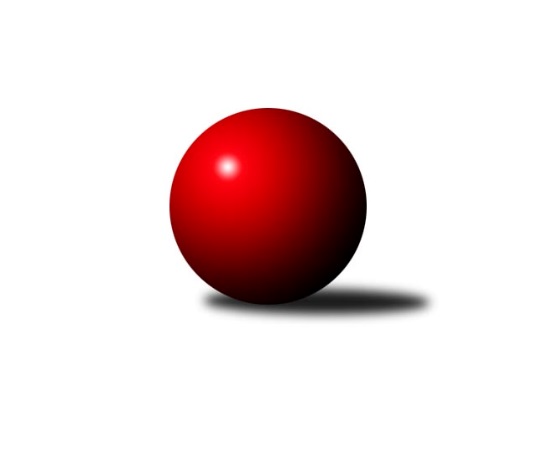 Č.11Ročník 2017/2018	2.12.2017Nejlepšího výkonu v tomto kole: 2642 dosáhlo družstvo: TJ Slavia KroměřížZlínský krajský přebor 2017/2018Výsledky 11. kolaSouhrnný přehled výsledků:TJ Kelč	- KC Zlín C	3:5	2499:2568	5.0:7.0	1.12.TJ Bojkovice Krons	- TJ Valašské Meziříčí C	7:1	2616:2479	6.0:6.0	1.12.TJ Sokol Machová B	- Sport centrum Bylnice	2.5:5.5	2562:2620	6.0:6.0	1.12.VKK Vsetín B	- TJ Gumárny Zubří	6:2	2615:2593	7.0:5.0	1.12.VKK Vsetín C	- TJ Spartak Hluk	6:2	2514:2442	8.0:4.0	2.12.KK Camo Slavičín	- TJ Slavia Kroměříž	1:7	2523:2642	2.5:9.5	2.12.Tabulka družstev:	1.	TJ Slavia Kroměříž	11	9	0	2	59.0 : 29.0 	81.0 : 51.0 	 2496	18	2.	TJ Bojkovice Krons	11	8	0	3	57.0 : 31.0 	73.0 : 59.0 	 2499	16	3.	TJ Gumárny Zubří	11	7	1	3	54.5 : 33.5 	78.5 : 53.5 	 2494	15	4.	KC Zlín C	11	6	3	2	52.0 : 36.0 	69.0 : 63.0 	 2476	15	5.	VKK Vsetín C	11	6	1	4	46.0 : 42.0 	70.0 : 62.0 	 2489	13	6.	TJ Kelč	11	6	0	5	47.5 : 40.5 	71.0 : 61.0 	 2424	12	7.	VKK Vsetín B	11	6	0	5	40.0 : 48.0 	58.5 : 73.5 	 2487	12	8.	KK Camo Slavičín	12	5	2	5	49.0 : 47.0 	70.5 : 73.5 	 2479	12	9.	Sport centrum Bylnice	11	4	0	7	39.5 : 48.5 	59.0 : 73.0 	 2523	8	10.	Kuželkářský klub Kroměříž	11	3	1	7	38.0 : 50.0 	67.5 : 64.5 	 2502	7	11.	TJ Sokol Machová B	11	3	1	7	33.0 : 55.0 	57.0 : 75.0 	 2488	7	12.	TJ Valašské Meziříčí C	11	3	0	8	34.0 : 54.0 	64.0 : 68.0 	 2434	6	13.	TJ Spartak Hluk	11	1	1	9	26.5 : 61.5 	45.0 : 87.0 	 2342	3Podrobné výsledky kola:	 TJ Kelč	2499	3:5	2568	KC Zlín C	Antonín Plesník	 	 215 	 222 		437 	 2:0 	 412 	 	195 	 217		Pavla Žádníková	Jiří Janošek	 	 223 	 203 		426 	 1:1 	 410 	 	200 	 210		Miroslav Polášek	Ondřej Pitrun	 	 178 	 192 		370 	 0:2 	 460 	 	228 	 232		Lukáš Trochta	Pavel Chvatík	 	 202 	 202 		404 	 0:2 	 424 	 	215 	 209		Michaela Matlachová	Miroslav Pavelka	 	 226 	 208 		434 	 2:0 	 421 	 	216 	 205		Jaroslav Trochta	Antonín Pitrun	 	 217 	 211 		428 	 0:2 	 441 	 	220 	 221		Zuzana Slovenčíkovározhodčí: Nejlepší výkon utkání: 460 - Lukáš Trochta	 TJ Bojkovice Krons	2616	7:1	2479	TJ Valašské Meziříčí C	Jiří Zimek	 	 237 	 207 		444 	 1:1 	 413 	 	201 	 212		Jaroslav Cabák	Martin Hradský	 	 244 	 235 		479 	 2:0 	 430 	 	224 	 206		Petr Jandík	Ludmila Mifková	 	 191 	 209 		400 	 0:2 	 410 	 	197 	 213		Josef Konvičný	Petr Bařinka	 	 198 	 215 		413 	 1:1 	 370 	 	204 	 166		Jaroslava Juřicová	Jana Jiříčková	 	 200 	 245 		445 	 1:1 	 427 	 	212 	 215		Jiří Pavlík	Jiří Kafka	 	 211 	 224 		435 	 1:1 	 429 	 	212 	 217		Pavel Milorozhodčí: Nejlepší výkon utkání: 479 - Martin Hradský	 TJ Sokol Machová B	2562	2.5:5.5	2620	Sport centrum Bylnice	Bohumil Fryštacký	 	 224 	 232 		456 	 2:0 	 426 	 	217 	 209		Vladimír Pecl	Lukáš Michalík	 	 226 	 221 		447 	 1:1 	 447 	 	212 	 235		Lubomír Zábel	Jiří Fryštacký	 	 192 	 199 		391 	 0:2 	 464 	 	227 	 237		Alois Beňo	Radek Husek	 	 208 	 198 		406 	 1:1 	 411 	 	199 	 212		Stanislav Horečný	Leoš Hamrlíček	 	 202 	 244 		446 	 1:1 	 437 	 	214 	 223		Ondřej Masař	Kateřina Fryštácká	 	 215 	 201 		416 	 1:1 	 435 	 	207 	 228		Josef Bařinkarozhodčí: Nejlepší výkon utkání: 464 - Alois Beňo	 VKK Vsetín B	2615	6:2	2593	TJ Gumárny Zubří	Tomáš Adamec	 	 222 	 193 		415 	 1:1 	 425 	 	205 	 220		Lubomír Krupa	Petra Oriňáková	 	 256 	 236 		492 	 2:0 	 440 	 	227 	 213		Roman Janošek	Vlastimil Struhař	 	 188 	 179 		367 	 0:2 	 437 	 	220 	 217		Ota Adámek	Petr Dvořáček	 	 231 	 202 		433 	 1:1 	 413 	 	203 	 210		Radek Vetyška	Martin Jasný	 	 238 	 230 		468 	 2:0 	 447 	 	231 	 216		Miroslav Macháček	Miroslav Viktorin	 	 222 	 218 		440 	 1:1 	 431 	 	225 	 206		Libor Vančurarozhodčí: Nejlepší výkon utkání: 492 - Petra Oriňáková	 VKK Vsetín C	2514	6:2	2442	TJ Spartak Hluk	Martin Kovács	 	 208 	 214 		422 	 2:0 	 383 	 	182 	 201		Eva Kyseláková	Miroslav Plášek	 	 208 	 179 		387 	 0:2 	 422 	 	231 	 191		Ondřej Kelíšek	Michaela Bagári	 	 193 	 237 		430 	 1:1 	 391 	 	214 	 177		Lenka Farkašovská	Terezie Bátlová	 	 209 	 209 		418 	 1:1 	 458 	 	203 	 255		Zdenek Kocir	Miroslav Kašík	 	 217 	 208 		425 	 2:0 	 388 	 	214 	 174		Jiří Pospíšil	Pavlína Radílková	 	 214 	 218 		432 	 2:0 	 400 	 	208 	 192		Ludvík Jurásekrozhodčí: Nejlepší výkon utkání: 458 - Zdenek Kocir	 KK Camo Slavičín	2523	1:7	2642	TJ Slavia Kroměříž	Robert Řihák	 	 220 	 189 		409 	 1:1 	 422 	 	211 	 211		Miroslav Macega	Erik Jadavan	 	 209 	 225 		434 	 0.5:1.5 	 441 	 	216 	 225		Martin Růžička	Ivana Bartošová	 	 198 	 199 		397 	 0:2 	 440 	 	232 	 208		Libor Petráš	Josef Číž	 	 250 	 203 		453 	 1:1 	 449 	 	231 	 218		Zdeněk Drlík	Karel Kabela	 	 203 	 197 		400 	 0:2 	 453 	 	229 	 224		Jiří Tesař	Radek Rak	 	 212 	 218 		430 	 0:2 	 437 	 	215 	 222		Tomáš Kuchtarozhodčí: Nejlepšího výkonu v tomto utkání: 453 kuželek dosáhli: Josef Číž, Jiří TesařPořadí jednotlivců:	jméno hráče	družstvo	celkem	plné	dorážka	chyby	poměr kuž.	Maximum	1.	Miroslav Kubík 	VKK Vsetín B	446.75	308.0	138.8	6.3	5/6	(469)	2.	Pavel Chvatík 	TJ Kelč	441.78	302.0	139.8	2.9	5/6	(473)	3.	Michaela Bagári 	VKK Vsetín C	440.52	291.3	149.2	3.5	5/7	(470)	4.	Pavlína Radílková 	VKK Vsetín C	439.31	296.5	142.8	4.7	7/7	(480)	5.	Radek Husek 	TJ Sokol Machová B	438.56	295.2	143.4	6.4	4/6	(468)	6.	Alois Beňo 	Sport centrum Bylnice	436.71	299.0	137.7	6.8	5/5	(478)	7.	Zuzana Slovenčíková 	KC Zlín C	435.17	297.6	137.5	5.5	5/6	(459)	8.	Jiří Zimek 	TJ Bojkovice Krons	433.80	296.3	137.5	6.0	5/6	(461)	9.	Josef Bařinka 	Sport centrum Bylnice	431.71	292.0	139.7	6.3	5/5	(466)	10.	Jiří Kafka 	TJ Bojkovice Krons	431.45	296.9	134.6	4.4	4/6	(472)	11.	Daniel Mach 	Kuželkářský klub Kroměříž	430.62	298.4	132.3	8.3	7/7	(486)	12.	Kateřina Fryštácká 	TJ Sokol Machová B	429.90	298.1	131.8	5.5	6/6	(474)	13.	Petr Bařinka 	TJ Bojkovice Krons	429.33	299.0	130.4	5.9	4/6	(464)	14.	Jiří Tesař 	TJ Slavia Kroměříž	426.92	297.4	129.5	5.4	6/6	(453)	15.	Petr Boček 	Kuželkářský klub Kroměříž	426.36	296.4	130.0	7.4	7/7	(474)	16.	Erik Jadavan 	KK Camo Slavičín	425.22	295.6	129.6	5.6	6/6	(461)	17.	Pavel Milo 	TJ Valašské Meziříčí C	423.92	296.0	127.9	6.5	6/6	(476)	18.	Radek Ingr 	Kuželkářský klub Kroměříž	423.46	298.5	125.0	7.2	7/7	(445)	19.	Tomáš Kuchta 	TJ Slavia Kroměříž	423.23	290.3	132.9	6.9	5/6	(444)	20.	Vladimír Pecl 	Sport centrum Bylnice	423.23	292.0	131.3	6.2	5/5	(470)	21.	Lubomír Zábel 	Sport centrum Bylnice	423.23	287.1	136.2	5.8	5/5	(447)	22.	Lukáš Trochta 	KC Zlín C	422.92	284.8	138.1	6.6	5/6	(460)	23.	Petr Dvořáček 	VKK Vsetín B	422.63	295.5	127.1	4.9	6/6	(448)	24.	Radek Vetyška 	TJ Gumárny Zubří	421.80	294.3	127.5	5.2	5/5	(441)	25.	Miroslav Macháček 	TJ Gumárny Zubří	421.57	288.9	132.6	5.2	5/5	(447)	26.	Libor Vančura 	TJ Gumárny Zubří	421.07	292.4	128.7	4.8	5/5	(453)	27.	Radek Rak 	KK Camo Slavičín	421.00	290.8	130.2	5.0	6/6	(442)	28.	Jiří Fryštacký 	TJ Sokol Machová B	419.70	284.6	135.1	7.6	6/6	(478)	29.	Zdeněk Gajda 	KK Camo Slavičín	419.06	283.8	135.3	4.9	6/6	(460)	30.	Ota Adámek 	TJ Gumárny Zubří	418.78	292.0	126.7	8.1	5/5	(443)	31.	Libor Petráš 	TJ Slavia Kroměříž	418.11	289.5	128.6	5.4	6/6	(453)	32.	Lenka Haboňová 	Kuželkářský klub Kroměříž	417.95	287.6	130.4	6.3	7/7	(452)	33.	Pavel Struhař 	KC Zlín C	417.23	291.1	126.1	6.6	5/6	(446)	34.	Miloslav Plesník 	TJ Valašské Meziříčí C	416.84	288.9	128.0	4.6	5/6	(477)	35.	Martin Jasný 	VKK Vsetín B	416.57	286.3	130.2	7.8	6/6	(468)	36.	Martin Hradský 	TJ Bojkovice Krons	416.37	287.9	128.5	9.8	5/6	(497)	37.	Lubomír Krupa 	TJ Gumárny Zubří	416.34	286.4	130.0	5.2	5/5	(444)	38.	Lumír Navrátil 	TJ Bojkovice Krons	415.80	285.1	130.7	5.8	6/6	(451)	39.	Martin Kovács 	VKK Vsetín C	414.71	297.7	117.0	8.4	7/7	(450)	40.	Jana Jiříčková 	TJ Bojkovice Krons	414.37	283.7	130.6	8.0	5/6	(446)	41.	Antonín Plesník 	TJ Kelč	414.27	289.6	124.6	6.1	6/6	(488)	42.	Leoš Hamrlíček 	TJ Sokol Machová B	412.71	287.4	125.3	8.8	4/6	(447)	43.	Zdenek Kocir 	TJ Spartak Hluk	412.63	284.7	127.9	7.0	5/5	(458)	44.	Zdeněk Drlík 	TJ Slavia Kroměříž	412.37	289.9	122.5	8.2	5/6	(449)	45.	Jaroslav Trochta 	KC Zlín C	412.29	288.0	124.3	8.2	6/6	(443)	46.	Martin Růžička 	TJ Slavia Kroměříž	412.17	288.3	123.8	7.4	6/6	(441)	47.	Miroslav Kašík 	VKK Vsetín C	411.89	288.8	123.1	5.6	7/7	(455)	48.	Vlastimil Kancner 	VKK Vsetín B	411.50	285.9	125.7	5.8	5/6	(478)	49.	Ludmila Mifková 	TJ Bojkovice Krons	410.58	285.5	125.1	6.8	6/6	(453)	50.	Tomáš Vybíral 	TJ Kelč	410.25	288.7	121.5	8.8	6/6	(457)	51.	Lukáš Michalík 	TJ Sokol Machová B	409.97	292.7	117.3	8.1	5/6	(450)	52.	Miroslav Viktorin 	VKK Vsetín B	409.83	292.1	117.8	9.9	6/6	(458)	53.	Bohumil Fryštacký 	TJ Sokol Machová B	409.72	292.0	117.8	8.6	6/6	(456)	54.	Pavel Polišenský 	TJ Slavia Kroměříž	408.44	284.4	124.1	7.0	5/6	(436)	55.	Milan Klanica 	TJ Valašské Meziříčí C	408.06	288.1	119.9	9.1	4/6	(488)	56.	Josef Číž 	KK Camo Slavičín	408.00	281.9	126.1	6.6	4/6	(456)	57.	Petr Jandík 	TJ Valašské Meziříčí C	407.47	285.6	121.8	7.5	6/6	(458)	58.	Josef Konvičný 	TJ Valašské Meziříčí C	407.10	281.6	125.6	7.3	4/6	(448)	59.	Pavel Vyskočil 	Kuželkářský klub Kroměříž	407.05	293.2	113.8	11.8	7/7	(445)	60.	Ondřej Masař 	Sport centrum Bylnice	406.29	283.1	123.1	7.1	5/5	(446)	61.	Robert Řihák 	KK Camo Slavičín	405.40	279.2	126.2	6.6	5/6	(427)	62.	Jiří Pospíšil 	TJ Spartak Hluk	405.04	284.7	120.3	5.1	4/5	(440)	63.	Ludvík Jurásek 	TJ Spartak Hluk	404.31	281.6	122.7	6.7	5/5	(457)	64.	Ondřej Kelíšek 	TJ Spartak Hluk	402.50	286.4	116.1	8.5	4/5	(422)	65.	Pavla Žádníková 	KC Zlín C	402.40	281.7	120.7	7.0	5/6	(424)	66.	Michaela Matlachová 	KC Zlín C	399.78	287.6	112.1	8.9	6/6	(459)	67.	Miroslav Polášek 	KC Zlín C	399.70	284.3	115.4	11.2	4/6	(435)	68.	Miroslav Ševeček 	TJ Sokol Machová B	397.40	288.6	108.8	12.0	5/6	(425)	69.	Stanislav Horečný 	Sport centrum Bylnice	395.83	276.3	119.6	8.1	4/5	(420)	70.	Petr Spurný 	VKK Vsetín C	395.25	276.2	119.1	8.6	6/7	(431)	71.	Jaroslav Zajíček 	TJ Valašské Meziříčí C	394.35	276.6	117.8	7.8	4/6	(427)	72.	Jiří Pavlík 	TJ Valašské Meziříčí C	392.83	279.8	113.1	9.9	4/6	(427)	73.	Antonín Pitrun 	TJ Kelč	391.13	276.9	114.2	7.9	6/6	(428)	74.	Ivana Bartošová 	KK Camo Slavičín	391.00	281.1	110.0	10.0	4/6	(462)	75.	Miroslav Pavelka 	TJ Kelč	386.30	270.5	115.8	8.0	6/6	(463)	76.	Josef Gassmann 	TJ Kelč	384.13	274.8	109.3	14.0	6/6	(469)		Petra Oriňáková 	VKK Vsetín B	492.00	313.0	179.0	1.0	1/6	(492)		Břetislav Adamec 	VKK Vsetín B	459.00	301.0	158.0	4.0	2/6	(478)		Ladislav Strnad 	Sport centrum Bylnice	449.50	305.5	144.0	5.0	1/5	(463)		Ondřej Fojtík 	KK Camo Slavičín	447.50	310.0	137.5	5.5	2/6	(459)		Tomáš Kejík 	Kuželkářský klub Kroměříž	447.17	298.8	148.3	3.5	3/7	(461)		Karel Navrátil 	VKK Vsetín B	445.00	293.0	152.0	4.0	1/6	(445)		Roman Janošek 	TJ Gumárny Zubří	440.00	296.0	144.0	7.0	1/5	(440)		Jiří Janošek 	TJ Kelč	426.00	302.0	124.0	11.0	1/6	(426)		Michal Trochta 	VKK Vsetín C	423.50	284.5	139.0	5.0	2/7	(429)		Milan Skopal 	TJ Slavia Kroměříž	423.00	289.0	134.0	5.0	1/6	(423)		František Nedopil 	Kuželkářský klub Kroměříž	420.00	289.0	131.0	5.0	1/7	(420)		Terezie Bátlová 	VKK Vsetín C	418.00	298.0	120.0	7.0	1/7	(418)		Karel Kabela 	KK Camo Slavičín	415.50	276.0	139.5	5.0	1/6	(431)		Kateřina Ondrouchová 	TJ Slavia Kroměříž	415.50	288.0	127.5	7.0	2/6	(425)		Jaroslav Slováček 	Sport centrum Bylnice	415.00	318.0	97.0	14.0	1/5	(415)		Samuel Kliment 	KC Zlín C	414.00	283.5	130.5	7.0	1/6	(432)		Lucie Hanzelová 	VKK Vsetín C	414.00	317.0	97.0	14.0	1/7	(414)		Jaroslav Cabák 	TJ Valašské Meziříčí C	413.00	291.0	122.0	7.0	1/6	(413)		Lumír Navrátil 	TJ Bojkovice Krons	411.00	285.0	126.0	5.0	1/6	(411)		Aneta Spurná 	VKK Vsetín C	411.00	307.0	104.0	12.0	1/7	(411)		Ondřej Pitrun 	TJ Kelč	410.25	287.0	123.3	6.8	2/6	(424)		Jaroslav Adam 	TJ Gumárny Zubří	409.00	296.0	113.0	9.0	1/5	(409)		Petr Trefil 	KK Camo Slavičín	403.83	287.0	116.8	11.3	3/6	(439)		Jaroslav Pavlát 	TJ Gumárny Zubří	398.67	287.3	111.3	7.3	1/5	(409)		Miroslav Macega 	TJ Slavia Kroměříž	398.50	276.5	122.0	7.5	2/6	(422)		Šárka Drahotová 	TJ Sokol Machová B	398.00	276.0	122.0	12.0	1/6	(398)		Vlastimil Struhař 	VKK Vsetín B	397.07	281.3	115.8	9.3	3/6	(436)		Tomáš Adamec 	VKK Vsetín B	396.50	283.2	113.3	6.8	2/6	(422)		Radim Krupa 	TJ Gumárny Zubří	396.00	283.7	112.3	11.0	3/5	(421)		Stanislav Poledňák 	Kuželkářský klub Kroměříž	393.67	277.3	116.3	10.7	3/7	(399)		Miroslav Plášek 	VKK Vsetín C	392.00	277.8	114.2	9.3	3/7	(415)		Eva Kyseláková 	TJ Spartak Hluk	391.06	275.0	116.1	9.3	3/5	(440)		Josef Vaculík 	Kuželkářský klub Kroměříž	391.00	280.0	111.0	9.0	1/7	(391)		Josef Šturma 	TJ Gumárny Zubří	390.17	281.8	108.3	11.8	3/5	(422)		Jaroslav Pavlík 	Kuželkářský klub Kroměříž	385.50	267.0	118.5	8.0	1/7	(387)		Tomáš Havlíček 	VKK Vsetín C	385.44	286.2	99.2	12.1	3/7	(439)		Tomáš Náplava 	Kuželkářský klub Kroměříž	385.00	278.0	107.0	16.0	1/7	(385)		Marie Hnilicová 	KC Zlín C	381.00	276.0	105.0	11.0	1/6	(381)		Jaroslava Juřicová 	TJ Valašské Meziříčí C	379.67	261.7	118.0	10.0	3/6	(389)		Adam Kalina 	TJ Bojkovice Krons	378.00	262.0	116.0	7.0	1/6	(378)		Martina Odehnalová 	TJ Spartak Hluk	376.00	274.0	102.0	11.0	1/5	(376)		Nikola Gavurníková 	VKK Vsetín C	375.00	264.0	111.0	10.0	1/7	(375)		Jiří Dolák 	VKK Vsetín B	375.00	278.0	97.0	15.3	3/6	(391)		Michal Růžička 	TJ Slavia Kroměříž	374.00	284.0	90.0	12.0	1/6	(374)		Radim Metelka 	VKK Vsetín B	371.00	272.0	99.0	8.0	1/6	(371)		Alena Kočířová 	TJ Spartak Hluk	366.33	266.8	99.5	10.2	3/5	(392)		Lenka Farkašovská 	TJ Spartak Hluk	365.67	264.2	101.5	13.7	3/5	(391)		Eva Kyseláková 	TJ Spartak Hluk	365.00	268.0	97.0	9.0	1/5	(365)		Tomáš Indra 	TJ Spartak Hluk	349.83	253.5	96.3	15.6	3/5	(369)		Dako Pavič 	TJ Spartak Hluk	339.00	255.0	84.0	14.5	1/5	(345)		Michal Machala 	TJ Bojkovice Krons	335.00	238.0	97.0	15.0	1/6	(335)		Romana Kočířová 	TJ Spartak Hluk	256.00	203.0	53.0	29.0	1/5	(256)Sportovně technické informace:Starty náhradníků:registrační číslo	jméno a příjmení 	datum startu 	družstvo	číslo startu
Hráči dopsaní na soupisku:registrační číslo	jméno a příjmení 	datum startu 	družstvo	Program dalšího kola:12. koloNejlepší šestka kola - absolutněNejlepší šestka kola - absolutněNejlepší šestka kola - absolutněNejlepší šestka kola - absolutněNejlepší šestka kola - dle průměru kuželenNejlepší šestka kola - dle průměru kuželenNejlepší šestka kola - dle průměru kuželenNejlepší šestka kola - dle průměru kuželenNejlepší šestka kola - dle průměru kuželenPočetJménoNázev týmuVýkonPočetJménoNázev týmuPrůměr (%)Výkon1xPetra OriňákováVsetín B4921xPetra OriňákováVsetín B116.514922xMartin HradskýBojkovice4792xMartin HradskýBojkovice111.384792xMartin JasnýVsetín B4681xLukáš TrochtaZlín C111.174602xAlois BeňoSport centrum B4642xMartin JasnýVsetín B110.824681xLukáš TrochtaZlín C4602xAlois BeňoSport centrum B110.044642xZdenek KocirHluk4582xZdenek KocirHluk108.46458